П О С Т А Н О В Л Е Н И ЕШ У Ö Мот 08 апреля  2024г. № 04-09с.Уег Республики КомиРуководствуясь статьей 42.10 Федерального закона от 24 июля 2007г.             № 221-ФЗ «О кадастровой деятельности», постановлением администрации сельского поселения «Уег» от 05 апреля 2024 г. № 04-08     «Об утверждении регламента работы согласительной комиссии по согласованию местоположения границ земельных участков при выполнении комплексных кадастровых работ на территории сельского поселения «Уег».    Администрация сельского поселения «Уег» постановляет:1.Утвердить состав согласительной комиссии по согласованию местоположения границ земельных участков при выполнении комплексных кадастровых работ на территории сельского поселения «Уег» согласно приложению.2. Постановление вступает в силу со дня размещения на официальном сайте администрации сельского поселения «Уег».Глава  сельского поселения «Уег»                                             М.П.Чупрова                                                                         Приложениек постановлениюадминистрации сельского поселения «Уег»            от  08 апреля 2024 г. № 04-09    СОСТАВсогласительной комиссии по согласованию местоположения границ земельных участков при выполнении комплексных кадастровых работ на территории сельского поселения «Уег»____________________Администрациясельского     поселения «Уег»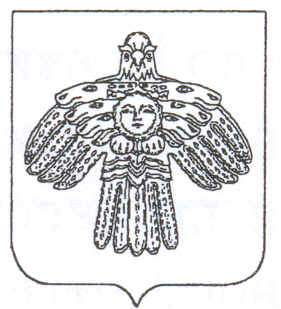  «Уег»сиктовмöдчöминсаАдминистрация Об утверждении состава согласительной комиссии по согласованию местоположения границ земельных участков при выполнении комплексных кадастровых работ на территории сельского поселения «Уег»Чупрова М.П.-глава сельского поселения «Уег», председатель комиссии; Поздеев Е.А.-ведущий эксперт администрации сельского поселения «Уег», заместитель председателя комиссии;Козлова И.М.- главный эксперт сельского поселения «Уег», секретарь комиссии.Члены комиссии:Шишелов  В.П.-главный специалист - эксперт Печорского межмуниципального отдела  с рабочим местом в с. Усть-Цильма Управления Росреестра по Республике Коми (по согласованию);Хандешина Е.М.Есева Н. В.-заместитель председателя  Комитета Республики Коми  имущественных и земельных отношений (по согласованию);-начальник отдела контроля, распоряжения федеральным имуществом и правового обеспечения территориального управления Федерального агентства по управлению государственным имуществом  в Республике Коми;Хозяинов О.П.Стодольская Ирина Владимировна  Вашкевич Э.В.       -заведующий отделом по управлению муниципальным имуществом администрации муниципального района «Усть-Цилемский» (по согласованию);- ведущий инженер производственного отдела №1 г. Сыктывкар Филиала Публично-правовой компании «Роскадастр» по Республике Коми;- начальник отдела территориального развития Министерства строительства и жилищно-коммунального хозяйства Республики Коми.